Collare128NomeLigustro Di PolledraiaMatricolaIT049990018261Data di Nascita20-09-2019AllevatoreGiannellini Edio - LIProprietarioAnabic - Centro Genetico - PG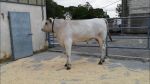 Originario del nucleo livornese di Edio Giannellini, Ligustro e' Figlio di Flusso (Romeo dF x Auro MB) con madre Carmelo x Lento dB. x Ligio, valutata MB 89, dalla famiglia di Loretta. Ligustro e' un toro completo per IST (112,2) AMG (1.899 gr) e tipo con un pedigree dalla combinazione originale. Soggetto Normale per Ittiosi e Pseudomiotonia.GENEALOGIAINDICI GENETICIINDICI GENETICIIndice Selezione Toro112.235Indice Accrescimento108.044Indice Muscolosità111.368Indice Morfologia106.865MORFOLOGIAMORFOLOGIAMORFOLOGIAMORFOLOGIAMORFOLOGIAMORFOLOGIAMORFOLOGIAMORFOLOGIAMORFOLOGIAMORFOLOGIAMORFOLOGIAMORFOLOGIAMORFOLOGIAMORFOLOGIAMORFOLOGIAMORFOLOGIAMORFOLOGIAMORFOLOGIAMORFOLOGIAValutazioneValutazioneMuscolositàMuscolositàDimensioniDimensioniStruttura e ArtiStruttura e ArtiFinezzaFinezzaCar.Rip.Car.Rip.Punteggio
Finale85.0Garrese Larghezza5Statura5Groppa Inclinazione3Scheletro2Mammella0Caratteri di RazzaBSpalla Convessità4Tronco Lunghezza4Linea Superiore3Pelle2Testicoli4MuscolositàMDorso Larghezza4Torace Altezza4Arti Ant. di Fronte3DimensioniMLombi Larghezza4Torace Larghezza4Arti Ant. di Lato4Arti e StrutturaBGroppa Convessita3Ilei Larghezza3Arti Pos. di Lato2Coscia Spessore3Ischi Larghezza4Arti Pos. di Dietro3Natica Convessita4Groppa Lunghezza5Pastoia Angolo3Natica Lunghezza4Unghioni Direzione3